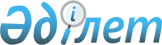 Қазақстан Республикасы әскерлерi Әскери сотының қылмыстық iстер жөніндегі алқасының төрағасы қызметiнен босату, сондай-ақ Қазақстан Республикасының аудандық және оларға теңестiрiлген соттарының төрағалары мен судьяларын қызметке тағайындау және қызметтен босату туралыҚазақстан Республикасы Президентінің 2004 жылғы 9 маусымдағы N 1379 Жарлығы

      Қазақстан Республикасы Конституциясының  82-бабының  3-тармағына, "Қазақстан Республикасының сот жүйесi мен судьяларының мәртебесi туралы" 2000 жылғы 25 желтоқсандағы Қазақстан Республикасы Конституциялық заңының  31-бабының  3, 6-тармақтарына,   34-бабы 1-тармағының 1), 7) тармақшаларына, 2-тармағына, 4-тармағының 2) тармақшасына, 5, 6-тармақтарына сәйкес қаулы етемін: 

      1. Аудандық және оларға теңестiрiлген соттардың төрағалары қызметiне:  Ақмола облысы бойынша: Бұланды                   Әмiров Мұрат Айтымұлы 

аудандық сотына           осы облыстың мамандандырылған 

                          ауданаралық экономикалық сотының 

                          судьясы қызметiнен босатыла отырып;  Шығыс Қазақстан облысы бойынша: Катонқарағай              Изенбаева Жаңыл Қайролдақызы 

аудандық сотына           осы соттың судьясы қызметiнен 

                          босатыла отырып;  Солтүстiк Қазақстан облысы бойынша: Аққайың                   Сұлтанов Мұрат Бәйкенұлы 

аудандық сотына           осы облыстың Жамбыл аудандық сотының 

                          төрағасы қызметiнен босатыла отырып; Айыртау ауданының         Нұрғали Қабділмәжит Хамитұлы 

N 2 аудандық сотына       осы облыстың Ғабит Мүсiрепов атындағы 

                          ауданы сотының судьясы қызметiнен 

                          босатыла отырып       тағайындалсын. 

      2. Аудандық және оларға теңестiрiлген соттардың судьялары қызметтеріне:  Ақмола облысы бойынша: Ерейментау                Глазкова Нина Павловна; 

аудандық сотына  Ақтөбе облысы бойынша: Қарғалы                   Бақтығалиев Нұрлан Амантұрлыұлы; 

аудандық сотына  Атырау облысы бойынша: Атырау                    Мұфтах Майра Нұреденқызы; 

қалалық сотына Құрманғазы                Аманғалиев Ерболат Қаллешұлы; 

аудандық сотына  Шығыс Қазақстан облысы бойынша: Семей                     Байбосынова Сандуғаш Досанқызы; 

қалалық сотына                           Ыбраева Кәмшат Төлеуғазықызы; Риддер                    Мигманов Рафаиль Мингадыевич; 

қалалық сотына Аягөз                     Мергембаев Берғали Нұрғалиұлы; 

аудандық сотына Бородулиха                Темiрханов Данияр Дидарбекұлы; 

аудандық сотына Зайсан                    Нұртазинова Гаухар Сағатбекқызы; 

аудандық сотына Үржар                     Далабаева Зарякүл Ермекқызы; 

аудандық сотына мамандандырылған          Молғабылов Баян Қадылбекұлы; 

ауданаралық 

экономикалық сотқа  Жамбыл облысы бойынша: Тараз                     Асылбек Гүлнара Әбдуәлиқызы; 

қалалық сотына Тараз қаласының           Оңланбекова Ғалия Мұратқызы; 

N 2 сотына Жамбыл                    Көпжасаров Лесқали Әбдiғапарұлы; 

аудандық сотына Тұрар Рысқұлов            Солтыбаев Мұрат Еркiнбекұлы; 

аудандық сотына Талас                     Досымқұлов Рашид Жабықұлы; 

аудандық сотына мамандандырылған          Мадемаров Алтынбек Әсіпбекұлы; 

ауданаралық 

экономикалық сотқа  Қарағанды облысы бойынша: Балқаш                    Башанов Марат Башанұлы; 

қалалық сотына                           Ыбрайымов Мұсабай; Жезқазған                 Баян Ләззат Төлеутайқызы; 

қалалық сотына Жаңаарқа                  Ысқақбаев Кенжебай Дарбайұлы; 

аудандық сотына   Қостанай облысы бойынша: Қостанай қаласының        Байжұманова Алтын Жұматайқызы; 

N 2 сотына  Қызылорда облысы бойынша: Арал                      Наримов Артур Зұлхарнайұлы; 

аудандық сотына  Павлодар облысы бойынша: Павлодар                  Майлыбаев Ерхан Асаубайұлы; 

қалалық сотына  Солтүстiк Қазақстан облысы бойынша: Айыртау                   Жемурзинов Жанат Сәркенұлы; 

аудандық сотына  Оңтүстiк Қазақстан облысы бойынша: Шымкент қаласының         Төребекова Шара Дүйсенбіқызы; 

N 2 сотына  Алматы қаласы бойынша: Алмалы ауданының          Алыбаев Дастан Майданұлы 

N 2 аудандық сотына       Қарағанды қаласының Қазыбек би 

                          аудандық сотының судьясы қызметiнен 

                          босатыла отырып; мамандандырылған          Смайыл Айжан Ержұманқызы; 

ауданаралық 

экономикалық сотқа Алматы гарнизонының       Әлиасқаров Дихан Омарғазыұлы; 

әскери сотына  Астана қаласы бойынша: Алматы                    Басқанбаева Сәуле Сәбиқанқызы; 

аудандық сотына                           Баяхметов Нұрлан Еркешұлы;                           Сәбиев Әлiмжан Нығметұлы; Сарыарқа                  Балағұмарова Ардақ Дүйсенбекқызы; 

аудандық сотына                            Кішкембаев Асқар Болатұлы;                           Семенова Виктория Васильевна;                           Шайхисламов Әдiлхан Шайхисламұлы; мамандандырылған          Айтқалиева Қазима Төлепқызы; 

ауданаралық 

әкiмшiлiк сотқа           Әлiмжанова Ләззат Молдакерiмқызы;                           Жолдасбаева Гүлжанна Қосайқызы       тағайындалсын. 

      3. Молдабаев Сарқытбек Сәрсембайұлы басқа жұмысқа ауысуына байланысты Қазақстан Республикасы әскерлерi Әскери сотының қылмыстық iстер жөнiндегi алқасының төрағасы қызметiнен босатылсын. 

      4. Атқаратын қызметтерiнен:  Ақмола облысы бойынша: Бұланды аудандық          Шатов Анатолий Яковлевич 

сотының төрағасы          өз тiлегi бойынша, осы соттың 

                          судьясы етiп қалдырыла отырып;  Шығыс Қазақстан облысы бойынша: Семей қалалық             Галашин Виктор Алексеевич 

сотының судьясы           орнынан түсуiне байланысты;  Қарағанды облысы бойынша: Қарағанды қаласы          Зейнешев Ержан Тiлеубекұлы 

Қазыбек би аудандық       басқа жұмысқа ауысуына байланысты; 

сотының судьясы  Павлодар облысы бойынша: Павлодар қалалық          Тлеулин Мейрам Мұхаметжанұлы 

сотының судьясы           судьяға қойылатын талаптарды 

                          орындамағаны үшiн;  Солтүстiк Қазақстан облысы бойынша: Аққайың аудандық          Рамазанов Мүбарак Нұрмашұлы 

сотының төрағасы          өкiлеттiк мерзiмiнiң өтуiне байланысты, 

                          осы соттың судьясы етiп қалдырыла отырып; Айыртау ауданының         Құрманалинов Сәлiмжан Куанышбайұлы 

N 2 аудандық сотының      өз тiлегі бойынша, осы соттың 

төрағасы                  судьясы етiп қалдырыла отырып;  Алматы қаласы бойынша: Медеу аудандық            Алтаева Айнаш Алтайқызы 

сотының судьясы           судьяға қойылатын талаптарды 

                          орындамағаны үшiн;  Астана қаласы бойынша: Алматы аудандық           Мартель Владимир Александрович 

сотының судьясы           басқа жұмысқа ауысуына байланысты       босатылсын. 

      5. Осы Жарлық қол қойылған күнiнен бастап күшiне енедi.        Қазақстан Республикасының 

      Президенті 
					© 2012. Қазақстан Республикасы Әділет министрлігінің «Қазақстан Республикасының Заңнама және құқықтық ақпарат институты» ШЖҚ РМК
				